Al Comune di Alba Adriatica (TE) 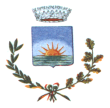 Ufficio Servizi al cittadino RICHIESTA CONTRIBUTO ECONOMICO UNA TANTUMIl/La sottoscritto/a ______________________________________________________________ nato/a  a________________________________ il |__|__|/|__|__|/|__|__|__|__|, residente in Alba Adriatica (TE), in via ____________________________________________________________ n° ________ Telefono_______________________ , Cellulare ____________________________C.F. |__|__|__|__|__|__|__|__|__|__|__|__|__|__|__|__|CHIEDE      a codesta amministrazione il contributo economico una tantum per il seguente motivo:Sostegno sugli affittiSostegno al pagamento delle utenze di acqua luce e gas; impossibilità di sostenere spese funebri*;A tal fine dichiara ai sensi degli artt. 46 e 47 e 76 del D.P.R. 28 dicembre 2000, n.445, per falsità in atti e dichiarazioni mendaci,- di aver presentato la Dichiarazione Sostitutiva Unica della situazione complessiva del nucleo familiare in data…………………all’Ente (CAF)………………………… attestante un valore ISEE pari a Euro………………, in corso di validità.- che le persone civilmente obbligate ai sensi dell’art. 433 del  C.C. sono le seguenti:che inoltre le suddette persone:non sono in grado di provvedere agli obblighi di assistenza;si rifiutano di provvedere agli obblighi di assistenza.-che presso il proprio nucleo familiare non vi siano percettori di introiti/ redditi da lavoro autonomo o dipendente o da rendite catastali;se presenti indicare quali e con quale importo………………………………………………………………….………………………………………………………………………………………………………………….-che presso il nucleo familiare non vi siano percettori di ammortizzatori sociali (integrazione salariale, cassa integrazione, indennità di mobilità)se presenti indicare chi ne beneficia, la tipologia di ammortizzatore e con quale importo...............................(allega documentazione…)………………………………………………………………………………………-che presso il nucleo familiare non vi siano percettori di pensioni contributive e pensioni o assegni socialise presenti indicare la tipologia e l’importo (allega documentazione…)……………………………………….………………………………………………………………………………………………………………….-che nessuno dei componenti sia percettore del reddito di cittadinanza se presente indicare chi ne beneficia e  con quale importo……………………………………………………………………………………………….…………………………………………………………………………………………………………………..chiede, inoltre che, il predetto contributo venga corrisposto nel seguente modo:Pagamento su proprio c/c bancario o postale:  Banca _______________________________IBAN:   I T |__|__|__|__|__|__|__|__|__|__|__|__|__|__|__|__|__|__|__|__|__|__|__|__|__| (N.B. il conto corrente deve essere necessariamente intestato al richiedente)che il contributo venga corrisposto al sig. ____________________________________________________________________________________________________________________________________________________________________in qualità di -proprietario dell’immobile locato;-assistente sociale che riceve espresso mandato di pagamento;-amministratore di sostegno;-familiare;per il seguente motivo_____________________________________________________________________ Pagamento su c/c bancario o postale:  Banca _______________________________IBAN:   I T |__|__|__|__|__|__|__|__|__|__|__|__|__|__|__|__|__|__|__|__|__|__|__|__|__|Allegati:copie delle bollette scadute di pagamento utenze (acqua, telefono, gas, luce)copia contratto di locazionecopia eventuale atto di separazionecopia sfratto esecutivo altri documenti (specificare) copia documento riconoscimentoAlba Adriatica, lì __________________				                                Il richiedente _______________________ INFORMATIVA PRIVACY- Art. 13 GDPR 2016/679Ai sensi dell’art. 13 del Regolamento (UE) 2016/679 si informa che il trattamento dei dati personali forniti per il servizio in oggetto è finalizzato unicamente alla corretta esecuzione dei compiti istituzionali nelle singole materie che disciplinano i servizi ed avverrà presso il Comune di Alba Adriatica, in Via C. Battisti 24, 64011 Alba Adriatica con l’utilizzo di procedure anche informatizzate, nei modi e nei limiti necessari per perseguire le predette finalità.I dati potranno essere comunicati o portati a conoscenza di responsabili ed incaricati di altri soggetti pubblici che debbano partecipare al procedimento amministrativo. I dati potranno altresì essere comunicati o portati a conoscenza dei soggetti autorizzati al trattamento impiegati presso i singoli servizi comunali interessati dalla richiesta.Il conferimento dei dati è obbligatorio per poter concludere positivamente il procedimento amministrativo e la loro mancata indicazione comporta, quindi, l’impossibilità di beneficiare del servizio ovvero della prestazione finale.Titolare del trattamento è il Sindaco pro-tempore del Comune di Comune di Alba Adriatica, in Via C. Battisti 24, 64011 Alba Adriatica, Tel: 0861/7191.Il Responsabile della Protezione dei Dati - RPD/DPO è Igino Addari, Via Nazionale 39, 64026 Roseto degli Abruzzi (TE), Tel: 085/2095591, Email: addari@actainfo.it.I dati personali non saranno trasferiti presso paesi terzi o a organizzazioni internazionali.Il periodo di conservazione dei dati personali è determinato secondo il criterio giuridico collegato alla validità del procedimento amministrativo di cui l’interessato è beneficiario, per un periodo di tempo non superiore a quello necessario agli scopi per i quali essi sono stati raccolti o successivamente trattati.L’interessato, fatti salvi i dati conferiti obbligatoriamente e detenuti per disposizione di legge al fine di garantire il pubblico servizio, ha il diritto di chiedere al titolare del trattamento l’accesso ai dati personali e la rettifica o la cancellazione degli stessi o la limitazione del trattamento che lo riguardano o di opporsi al loro trattamento, oltre al diritto alla portabilità dei dati ove applicabile.L’interessato ha il diritto di proporre reclamo a un’autorità di controllo.Il Titolare del trattamento esclude di trattare ulteriormente i dati personali per una finalità diversa da quella per cui essi sono stati raccolti. In caso si renda necessario un ulteriore trattamento saranno fornite all’interessato informazioni in merito a tale diversa finalità e ogni ulteriore informazione pertinente.Il Titolare del trattamento non trasferisce i dati personali in paesi terzi o a organizzazioni internazionali.Alba Adriatica, lì __________________				                                                                                                                                                                                                                                             Il richiedente Consenso specifico al trattamento dei dati:il sottoscritto………………………….   come meglio sopra identificato essendo stato informato:-dell’identità del titolare del trattamento dei dati;-della misura e modalità con le quali il trattamento avviene;-delle finalità del trattamento cui sono destinati i dati personali;-del diritto all’accesso e alla revoca del consenso;-delle località del trattamento;cosi come indicato nell’informativa sottoscritta, ai sensi dell’art. 13 del Regolamento 8UE) n.2016/679 “ Regolamento relativo alla protezione delle persone fisiche con riguardo al trattamento dei dati personali, nonché alla libera circolazione di tali dati” con la sottoscrizione del presente modulo.ACCONSENTEAi sensi e per gli effetti dell’art. 7e ss del Regolamento UE n. 2016/679, al trattamento dei dati personali secondo le modalità e nei limiti in cui all’informativa allegataData………………                                 Firma………………………………………………………………_______________________ N.B.: Nel caso in cui la domanda venga presentata da altra persona, la stessa dovrà allegare all’istanza, una fotocopia del documento d’identità del firmatario.Art.76 del D.P.R. 28 dicembre 2000 n.445 “Norme penali”Chiunque rilascia dichiarazioni mendaci, forma atti falsi o ne fa uso nei casi previsti dal presente testo unico è punito ai sensi del codice penale e delle leggi speciali in materia.L’esibizione di un atto contenente dati non più rispondenti a verità, equivale ad uso di atto falso.Le dichiarazioni sostitutive rese ai sensi dell’art.46 e 47 e le dichiarazioni rese per conto delle persone indicate nell’art. 4, comma 2, sono considerate come fatte a pubblico ufficiale*In caso di spese funebri è necessario produrre il preventivo di spesa Parte riservata al Servizio sociale professionale:COGNOME E NOMEPARENTELADATA NASCITADOMICILIO E RECAPITO TELEFONICORELAZIONE SOCIALE:il nucleo familiare richiedente è conosciuto ai servizi sociali. Anche per l’anno ______ permane la situazione di disagio economico- sociale evidenziata per cui si propone erogare il seguente contributo:€ ________________ a causa dello sfratto esecutivo documentato;€ ________________ corrispondente a n. ____ mensilità a causa del ritardo nel pagamento del canone d’affitto documentato;€ ________________ pe provvedere alle spese funebri del congiunto ____________________________________________;€ ________________ per contribuire all’acquisto dei beni di prima necessità, come da tabelle a) e b) della DGC. n. 7 del 11.01.2018 il nucleo familiare richiedente non è conosciuto ai servizi sociali. Da idonea indagine sociale risulta quanto segue:______________________________________________________________________________________________________________________________________________________________________________________________________________________________________________________________________________________________________________________________________________________________________________________________________________________________________________________________________________________________________________________________________________________________________________________________________________________________________________________________________________________________________________________________________________________________________________________________________________________________________________________________________________________________________ per cui si propone di erogare il seguente contributo:€ ________________ a causa dello sfratto esecutivo documentato;€ ________________ corrispondente a n. ____ mensilità a causa del ritardo nel pagamento del canone d’affitto documentato;€ ________________ pe provvedere alle spese funebri del congiunto ____________________________________________;€ ________________ per contribuire all’acquisto dei beni di prima necessità, come da tabelle a) e b) della DGC. n. 7 del 11.01.2018                                                                                                                                                                            L’ASSISTENTE SOCIALE                                                                                                                                                    _________________________________________________________